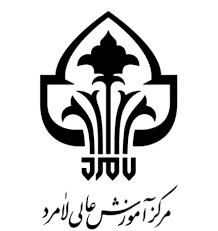 مرکز آموزش عالی لامردپروژهی‌ ............... (تحقیقاتی  / کارشناسی / طراحی فرایند )‌ در رشتهی................. عنوان پروژهنگارش:نام دانشجواستاد راهنما:دكتر ...............ماه    ....140 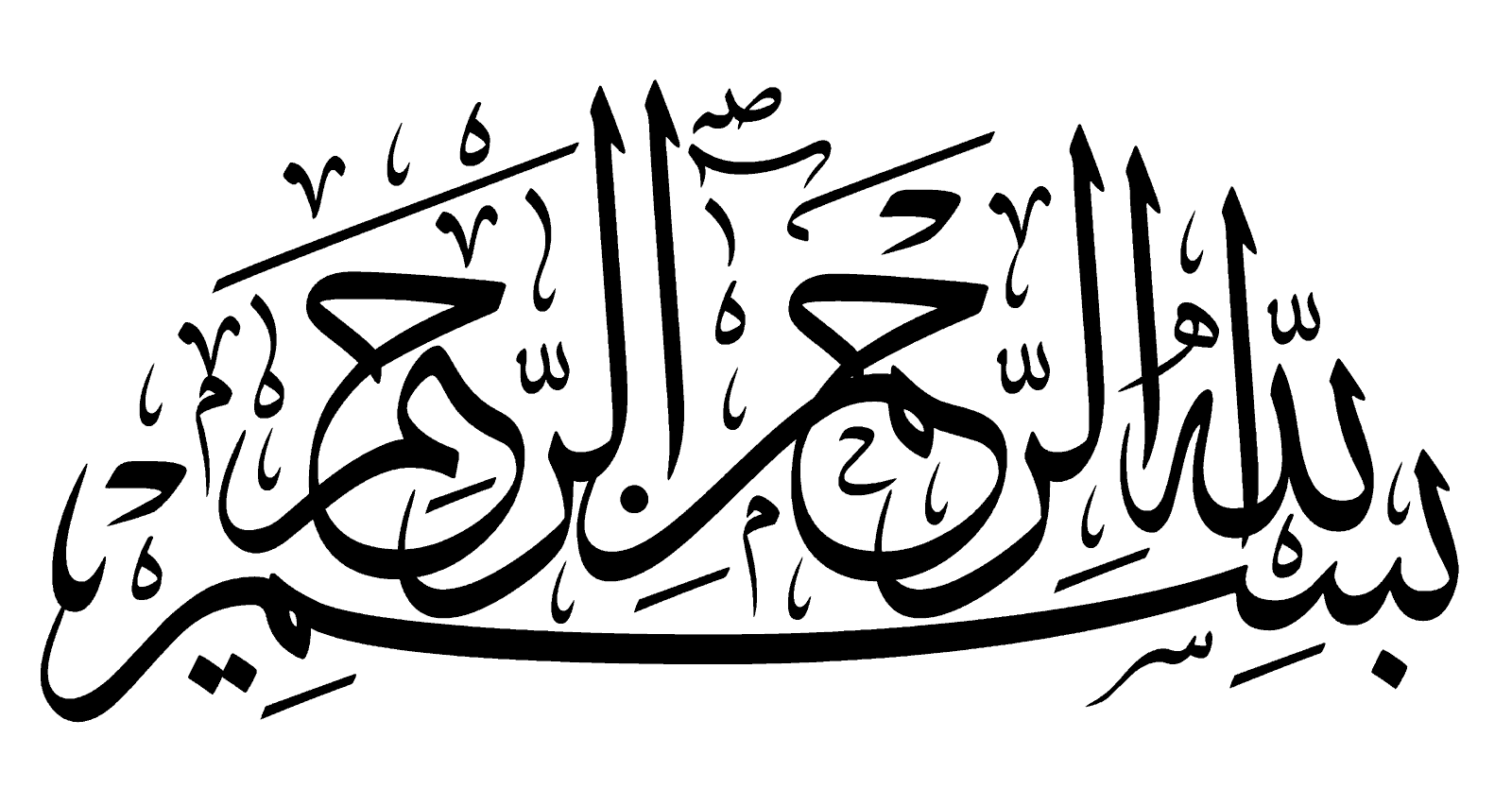 مجوز بهره‌برداري از پروژهی کارشناسیکلیه حقوق مادی و معنوي مترتب بر نتایج این پروژهی کارشناسی متعلق به دانشگاه و انتشار نتایج نیز تابع مقرارت دانشگاهی است و با موافقت استاد راهنما به شرح زير، بلامانع است: بهره‌برداري از اين پروژهی کارشناسی براي همگان بلامانع است. بهره‌برداري از اين پروژهی کارشناسی با اخذ مجوز از استاد راهنما، بلامانع است.	نام استاد راهنما:	امضا و تاريخ:تقديم به: (اختياري)تشكر و قدرداني: (اختياري)چکیدهعنوان پروژهی کارشناسینگارش:نام و نام‌خانوادگی دانشجودر متن چکيده، از ارجاع به منابع و اشاره به جدول‌ها و نمودارها اجتناب شود. در صورت نياز به معرفي حوزهی تحقيق و مباني تئوري آن، حداکثر در پاراگراف اول چکيده ارایه شود. فقط به ارایه‌ي روش تحقيق و نتايج نهايي و محوري بسنده و از ارایه‌ي موضوعات و نتايج كلي اجتناب شود. كلمات يا عباراتي كه در اين بخش توضيح داده مي‌شود، بايد كاملا محوري و مرتبط با موضوع تحقيق باشند. چکیده حداکثر در یک صفحه نوشته شود.واژه‌هاي كليدي: تعداد كلمات يا عبارت‌هاي كليدي حداكثر پنج كلمه باشد.فهرست مطالبفصل اول: مقدمه	11-1- مقدمه	21-2- تاریخچهی تحقیق	21-3- بیان کلیات مساله	21-4- فصل‌های پروژهی کارشناسی	2فصل دوم: مروري بر تحقيقات انجام شده	32-1- مقدمه	42-2- مروري بر پیشینه تحقیق	42-3- نتيجه‌گيري	5فصل سوم: روش پیشنهادی برای حل مساله	63-1- مقدمه	73-2- بیان مساله	73-2-1- علت انتخاب روش	73-3- روش پیشنهادی برای حل مساله	73-4- نتیجه‌گیری	7فصل چهارم: نتايج شبيه‌سازي يا پیاده‌سازی	84-1- مقدمه	94-2- محتوا	94-3- نتیجه‌گیری	9فصل پنجم: جمع‌بندي و پيشنهادها	105-1- جمع بندی یا نتیجه‌گیری	115-2- پیشنهادها	11مراجع	12پيوست‌ الف	13فهرست شکل‌هاشکل 2-1 : نمونه شکل	8شکل 3-1: زيرنويس شکل	12شکل 4-1: اصول آشکارسازی عيب با استفاده از تخمين پارامتر	16شکل 5-1: زيرنويس شکل	19فهرست جدول‌هاجدول 2-1 : جدول جداسازی عیب	8جدول 2-2: نتيجه بررسي پرسش نامه ها در ارتباط با عوامل موثر	8جدول 3-1: بالانويس جدول	12جدول 4-1: بالانويس جدول	16جدول 5-1: مقایسه عملکرد روش‌های بررسی شده با روش پیشنهادی	19جدول 5-2: بالانويس جدول	19فهرست نشانه‌های اختصاريزمان	زمان گسسته	عملگر امید ریاضی	ماتریس کواریانس 	کمینه مقدار تکین	بیشینه مقدار تکین	بهره رویتگر	فهرست کلمات اختصاریAFD 	Actuator Fault DetectionBJDF 	Beard-Jones Detection FilterCFD 	Component Fault DetectionCSTR 	Continuous Stirred Tank ReactorCVA 	Canonical Variate AnalysisDOS 	Dedicated observer scheme EKF 	Extended Kalman FilterEUIO 	Extended Unknown Input ObserverFCC 	Fluid Catalyst CrackingFDI	Fault Detection and IsolationFDO 	Fault Detection ObserverFTC	Fault Tolerant ControlGLO 	Generalized Luenberger Observer
فصل اول: مقدمه مقدمههدف از فصل مقدمه، شرح مختصر مسئله تحقيق، اهميت و انگیزه محقق از پرداختن به آن موضوع به همراه اشاره‌اي كوتاه به روش و مراحل تحقيق است. مقدمه، اولين فصل از ساختار اصلی پايان‌نامه بوده و زمينه اطلاعاتی لازم برای خواننده فراهم می‌آيد. در طول مقدمه بايد سعی شود موضوع تحقيق با زبانی روشن، ساده و به‌طور عميق و هدفمند به خواننده معرفی شود. این فصل بايد خواننده را مجذوب و اهميت موضوع تحقيق را آشکار سازد. در مقدمه بايد با ارایه سوابق، شواهد تحقيقی و اطلاعات موجود (با بیان منبع) به روش منظم، منطقی و هدف‌دار، خواننده را جهت داد و به‌سوی راه‌حل مورد نظر هدايت کرد. مقدمه مناسب‌ترين مکان برای ارایه اختصارات و بعضی توضيحات کلی است، توضيحاتی که شايد نتوان در مباحث ديگر در مورد آنها توضيح داد. تاریخچه تحقیقبه‌طور کلی تشریح روندهای تحقیقاتی در محدودهی مورد مطالعه، مستلزم ارجاع به کارهای دیگران است. بعضی از نویسندگان برای کارهای دیگران هیچ اعتباری قائل نمی‌شوند و در مقابل، بعضی دیگر از نویسندگان در توصیف کارهای دیگران، بسیار زیادهروی می‌کنند. در بیشتر مواقع ارجاع به مقاله‌های دو سال قبل از کار شما، بهتر از نوشتن سطرها مرجع است. در این قسمت مختصری از نظرات و تحقیقات مربوط به موضوع و یا مسایل و مشکلات حل نشده در این حوزه و همچنین توجه و علاقه جامعه به این موضوع اشاره می‌شود.  بیان کلیات مسالهدر این بخش به‌صورت کلی در مورد مساله مطرح شده در پروژه ی کارشناسی توضیح داده می‌شود. فصل‌های پروژهی کارشناسیدر این قسمت خلاصه‌ای از کارهای انجام شده در فصل‌های آتی آورده می‌شود تا خواننده بتواند تصویری واضح از قسمت‌های دیگر پروژه ی کارشناسی در ذهن خود ترسیم کند.
فصل دوم: مروري بر تحقيقات  انجام شده مقدمهابتدای هر فصل با یک مقدمه شروع شود و با یک نتیجهگیری پایان یابد. دراين فصل نويسنده نسبت به ارایه و بحث پيرامون نظرات پژوهشگرانی كه در مورد موضوع پروژه ی کارشناسی کارهای مشابهی انجام داده‌اند، اقدام مي‌نمايد. از اين رو اين فصل با عنوان «مروري بر ادبيات موضوع»، «مروري بر پيشينه تحقيق» و یا هرعنوان مناسب دیگری معرفي مي‌شود. در اين فصل بايد يافته‌هاي تحقيقات ديگر محققان در سطح دنيا بررسي و طبقه‌بندي شود. توجه شود منظور از ارایه اين فصل فقط نقل‌قول از مراجع و منابع مختلف نيست، بلكه بايد همراه با خلاصه‌اي از اين نظرات و بحث كلي در مورد موضوع باشد، به نحوي كه ضمن آشنايي خواننده نسبت به موضوع تحقيق، با بيان نقاط قوت و ضعف کارهاي انجام شده تا کنون (خصوصاً در پنج سال اخير) خواننده نسبت به انگيزه اين تحقيق و شناسايي خلأهاي تحقيقاتي آگاه شود. مروري بر پیشینهی تحقیقمرور همراه با مقايسه و بيان نقاط ضعف و قوت تحقيقات انجام شده توسط ديگر محققان در چند سال اخير در دنيا، همراه با ذكر مراجع است. در ادامه نمونه‌ای از ارایهی جدول، شکل و فرمول آورده شده است.نمونه جدول : جدول جداسازی عیبشکل (2-1) به‌صورت نمونه ارایه شده است.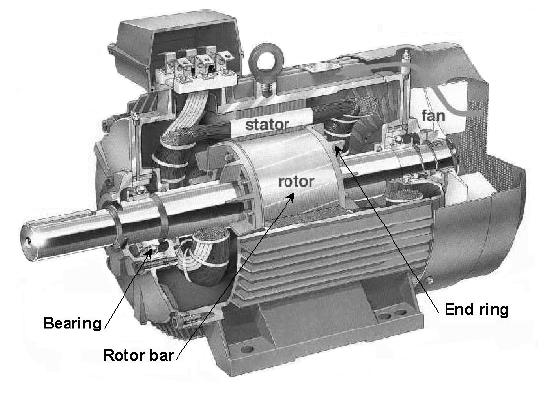 : نمونه شکلفرمول‌ها به‌صورت چپ‌چین و شماره آنها به‌صورت راست‌چین در سمت راست فرمول نوشته شود. كه در اين رابطه fe فركانس منبع تغذيه الكتريكي، s لغزش بر حسب پريونيت، p تعداد جفت قطب‌ها و m=1,2,3,... است. نتيجه‌گيري‌در نتيجه‌گيري آخر اين فصل، با توجه به بررسي انجام‌شده بر روي مراجع در قسمت قبل، افق‌هاي تازه‌اي كه پيش‌روست و انگيزه اين تحقيق بيان مي‌شود.
فصل سوم: روش پیشنهادی برای  حل مساله(متناسب با موضوع پروژهی کارشناسی، عنوان اين فصل می‌تواند تغییر کند) مقدمهدراين فصل، روش پیشنهادی برای حل مساله ارایه می﻿شود. چنانچه مساله اصلی مورد تمرکز در پروژه ی کارشناسی به‌طور دقیق در فصل‌های قبل بیان نشده است، ابتدا باید مساله را روشن شرح داده و سپس روش پیشنهادی برای حل آن ارایه ﻿شود. عنوان‌ بخش‌های این فصل متناسب با تحقیقات انجام شده و نظر استاد راهنما انتخاب می‌شود.  بیان مساله علت انتخاب روشدليل يا دلايل انتخاب روش تحقيق را شرح می‌دهد. روش پیشنهادی برای حل مساله نتیجهگیری 
فصل چهارم: نتايج شبيه‌سازي يا پیادهسازی (متناسب با موضوع پروژهی کارشناسی، عنوان این فصل می‌تواند تغییر کند.) مقدمهارایه‌ي داده‌ها، نتايج و تحليل آنها در فصل چهارم ارایه مي‌شود. تفاوت، تضاد يا تطابق بين نتايج تحقيق با نتايج ديگر محققان بايد بیان شود. تحليل نتايج نبايد بر اساس حدس و گمان باشد، بلكه بايد برمبناي نتايج عملي استخراج‌شده از تحقيق و يا استناد به تحقيقات ديگران باشد. در ارایه‌ي نتايج با توجه به راهنماي كلي نگارش فصل‌ها، تا حد امكان تركيبي از نمودار و جدول استفاده شود. با توجه به حجم و ماهيت تحقيق و با صلاحديد استاد راهنما، اين فصل مي‌تواند تحت عنواني ديگر بيايد يا به دو فصل جداگانه با عناوين مناسب، تفكيك شود. در صورتي‌که حجم داده‌ها زياد باشد، بهتر است به‌صورت نمودار يا در قالب پیوست ارایه شده و فقط نمونه‌ها در متن آورده شود. محتوا‌ارایه‌ي داده‌ها و نتايج و رسم نمودارها و جدول حاصل از نتایج شبیه‌سازی  نتیجهگیری
فصل پنجم: جمع‌بندي و پيشنهادها جمع بندی یا نتیجهگیری خلاصه‌اي از تمام يافته‌ها و دست‌آوردهاي تحقيق جاري است. پیشنهادهاعناوين و موضوعات پيشنهادي را براي تحقيقات آتي بيشتر در زمينه‌ي مورد بحث در آينده ارایه مي‌کند.مراجعR. Isermann, “Process Fault Detection Based on Modeling and Estimation Methods− a Survey,” Automatica, vol. 20, no. 4, pp. 387-404, 1984.J. Zarei and J. Poshtan, “Design of Nonlinear Unknown Input Observer for Process Fault Detection,” Industrial & Engineering Chemistry Research, vol. 49, no. 22, pp. 11443-11452, 2010.J. Chen and R. J. Patton, Robust Model-Based Fault Diagnosis for Dynamic Systems, 1st Ed., Jhon Wiley & Sons, USA, 1999.J. Gertler, “Analytical Redundancy Methods in Fault Detection and Isolation Survey and Synthesis,” in IFAC symposium on online fault detection and supervision in the chemical process industries, pp. 9–21, 1991.J. Zarei, J. Poshtan,  and J. Gertler, “Robust fault detection of non-linear systems with unknown disturbances,” in 2010 IEEE International Conference on Control Applications (CCA), pp. 725-730, 2010.سيد حسين سيدين، "مدل‌سازي انتقال حرارت و انجماد در فرايند ريخته‌گري مداوم،" گزارش قرارداد تحقيقاتي، شهريور 1380.مينا برادران، سيد محمود سادات كياني،عليرضا شرفي، "ناحيه پايداری با ولتاژ RF مناسب برای طيف‌سنج جرمی دام يون چهار قطبی RF با ولتاژ ضربه‌ای،" علوم و فنون هسته‌ای، شماره ۴١ ، صفحات 1-18، 1386.عددهای مراجع انگلیسی مانند نمونه، انگلیسی باشد.عددهای مراجع فارسی مانند نمونه، فارسی باشد.فرمت مراجع به فرمت  IEEE باشد:  حرف اول ابتدای اسم نویسنده، نام خانوادگی، "عنوان مقاله"، نام مجله، شماره مجله، شماره صفحه، سال اگر بیش از یک نویسنده باشد، همه با کاما جدا شود و بین دو تای آخر and گذاشته شود.اگر دوتا نویسنده باشد با and  (بدون کاما) جدا شود.(توضیحات بیشتر در فایل راهنما آورده شده است)پيوست‌ الفAbstractFault diagnosis of complex control systems is one of the most important research topics among control engineering community during the last half century. In recent years, attention has tended towards designing of robust fault detection and diagnosis approaches both for linear and nonlinear systems. Many of the proposed methods in this field are based on robust observers which can efficiently estimate system states, in the presence of a wide class of modeling uncertainty and external disturbances. It should be noted that robust state estimation needs special conditions, which will limit its implementation. For nonlinear systems complexity is higher. Keywords: Lamerd Higher Education centerB.S. project in Write the Full Name of Your Field-Major HereExample: Energy EngineeringWrite the Title of Your Thesis in English HereBy:Write Your Name HereSupervisor:Dr. First name Last nameMonth Yearمانده      عیبحسگر اولحسگر دومحسگر سوم011101110